01-234 АЦ-5-30 (43118) ПМ-555 автоцистерна пожарная с ёмкостью для воды 5 м3 и телескопической мачтой на шасси КамАЗ-43118 6х6, пенобак 350 л, генератор 4 кВт, насос Ziegler FP8/8-2H 30 л/с, боевой расчет 7 чел., полный вес 20.6 тн, КамАЗ-740.13 260 лс, 80 км/час, опытный, ОАО "Пожтехника" г. Торжок, конец 1990-х г.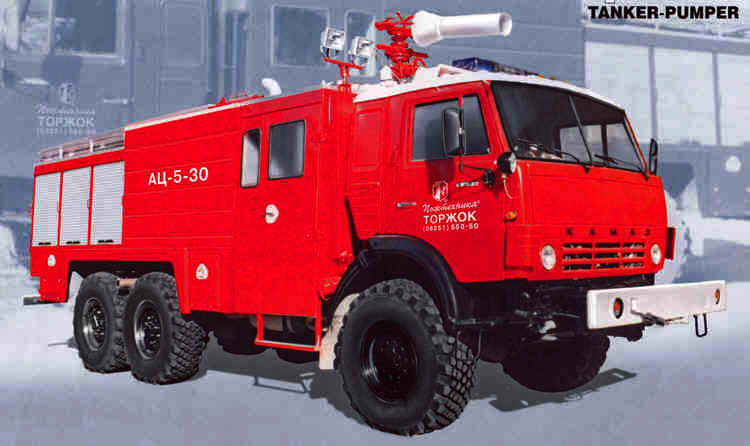 Судя по отсутствию информации о выпуске и боевом применении этого пожарного автомобиля, его выпуск так и остался намерением. Похоже, что, несмотря на богатую комплектацию, заказчиков не нашлось. Времена были совсем не «жирные».Но о причинах лучше подождем мнения наших уважаемых знатоков.Изготовитель: Открытое акционерное общество "Пожтехника" (ОАО "Пожтехника"), Тверская обл. г. Торжок. ТУ 4854-206-21352393-98. Автоцистерна пожарная АЦ-5-30 (43118), мод. ПМ-555 предназначена для: - доставки к месту пожара боевого расчета, пожарно-технического вооружения и запаса огнетушащего вещества;- тушения пожаров огнетушащими средствами;- подачи воды и воздушно-механической пены низкой и средней кратности через напорные рукава, ручные стволы, пеногенераторы, лафетный ствол при тушении очагов пожара;- обеспечения дополнительного освещения на месте проведения спасательных работ. Автоцистерна может использоваться как самостоятельная боевая единица с забором пенообразователя из пенобака или постороннего резервуара и забором воды из цистерны, из водоема или из водопроводной сети. Автоцистерна рассчитана на эксплуатацию в районах с умеренным климатом при температуре окружающего воздуха от минус 40 до плюс 40°С. Автоцистерна состоит из следующих основных частей: шасси; лафетного ствола; мачты телескопической; кабины боевого расчета; водопенных коммуникаций; гидропривода; цистерны с пенобаком; кузова; насосной установки с приводом; дополнительного электрооборудования; приводов управления; комплекта пожарно-технического вооружения. На доработанном шасси установлены: привод насоса, цистерна с пенобаком, пожарный насос фирмы "Циглер", кабина боевого расчета, кузов, водопенные коммуникации, гидропривод, приводы управления и часть электрооборудования. В отсеках кузова размещены пожарно-техническое вооружение, и часть электрооборудования. На кабине боевого расчета установлена мачта телескопическая для обеспечения освещения места аварии при проведении аварийно-спасательных работ. Питание на мачту телескопическую подается от автономной бензиновой генераторной установки. Автоцистерна оборудована сигнальной громкоговорящей системой СГС-01 "Корвет". Основная работа автоцистерны заключается в том, чтобы с помощью имеющегося оборудования и принадлежностей подавать в очаг пожара воду или воздушно-механическую пену через лафетный ствол, рукавную катушку, напорные рукава с ручными стволами и пеногенераторами до полной ликвидации возгорания, обеспечивать освещение мест аварии, проводить первоочередные аварийно-спасательные работы. Привод пожарного насоса осуществляется от двигателя шасси через коробку отбора мощности, карданную передачу и редуктор. Первоначальное заполнение всасывающей линии и насоса при заборе воды из водоема осуществляется автоматической вакуумной системой "Трокомат" пожарного насоса "Циглер". Автоцистерна может производить следующие операции:- тушение пожаров водой или воздушно-механической пеной из собственной цистерны;    подачу воды от гидранта водопроводной сети;- работать на перекачку воды с другими автоцистернами при значительном удалении водоема от места пожара;- обеспечить подачу воды и пены лафетными и ручными стволами, а также генераторами пены средней кратности. Электрооборудование автоцистерны состоит из электрооборудования шасси и дополнительного электрооборудования. Питание энергопотребителей автоцистерны осуществляется постоянным током напряжением 24В от бортовой сети шасси. Электрооборудование автоцистерны состоит из следующих основных узлов:- в кузове цистерны: блок связи; щиток приборов и щиток управления; плафоны освещения отсеков; проблесковый маяк; прожектор освещения рабочей зоны; конечные выключатели; габаритные огни; датчики уровня воды и пенообразователя; электродвигатели отопителя; пульт обогрева.- на кабине шасси: световая балка с маяками и динамиком.- в кабине: блок управления стволом; щиток контроля; громкоговорящая установка СГС-01 "Корвет"; блок связи водителя; контрольная лампа включения отопителя насосного отсека; контрольная лампа включения факельных отопителей. ПТВ на автоцистерне размещено в отсеках кузова и сверху кузова в ящике. Отсеки кузова оборудованы выдвижным поддоном, на котором слева размещены рукава дымососной установки. Справа размещена генераторная автономная установка. Напорные рукава уложены в кассеты. Всасывающие рукава уложены в ящик, расположенный на крыше кузова. ПТВ надежно закреплено специальными механизмами, зажимами и другими элементами крепления. Размещено ПТВ с учетом удобного доступа и быстрого съема.Основные технические характеристики АЦ-5-30 (43118), мод. ПМ-555Код изделия по ОКП48 5411 1090*Нормативный документТУ 4854-206-21352393-98Код предприятия по ОКПО21352393ШассиКамАЗ-43118-1031-02 (6х6.1)Двигатель:
тип
мощность, кВт (л.с.)
дизельный
191 (260)Число мест боевого расчета3+4 (модульная кабина)Вместимость цистерны для воды, л5000Вместимость бака для пенообразователя, л350Насос пожарный:
расположение насоса
тип
подача, ступени давления нормального/высокого, л/с: 
напор, м
заднее
FP-8/8-2H "Ziegler"
30/5
100Диаметр всасывающего патрубка, мм100Диаметр/количество напорных патрубков, мм/шт.80/2+50/1Диаметр/длина рукава рукавной катушки, мм/м32/40Расход лафетного ствола по воде/по раствору пенообразователя, л/с40/30Мощность электрического генератора, кВт4.0Количество прожекторов, шт4Макс. скорость, км/ч80Масса полная, кг20635Габаритные размеры, м8,7 x 2,5 x 3,5Срок службы, лет10